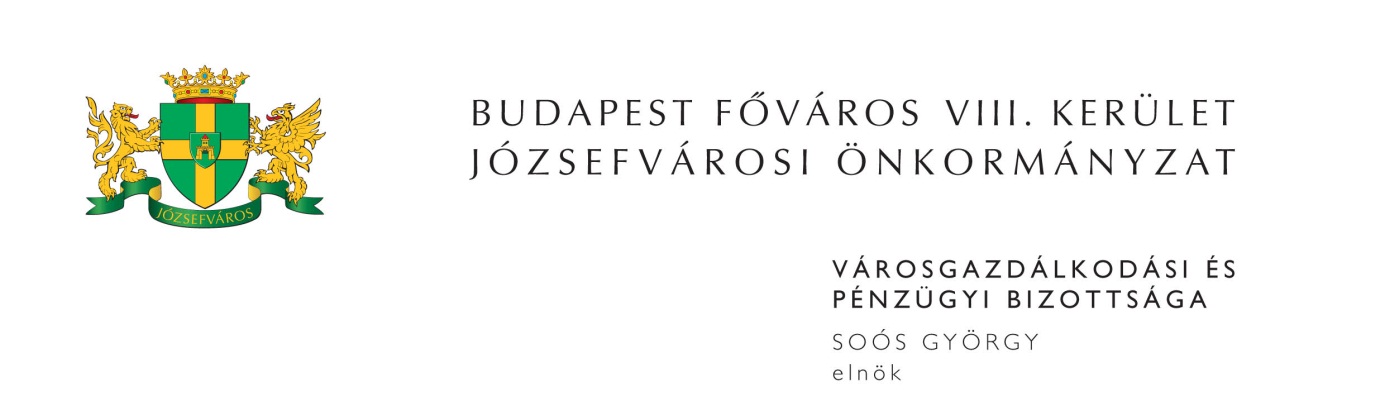 M E G H Í V ÓBudapest Józsefvárosi Önkormányzat Városgazdálkodási és Pénzügyi Bizottsága2015. évi 33. rendes ülését2015. november 9-én (hétfőn) 1300 órárahívom össze.A Városgazdálkodási és Pénzügyi Bizottság ülését a Józsefvárosi Polgármesteri HivatalIII. 300-as termében (Budapest, VIII. Baross u. 63-67.) tartja.Napirend1. Zárt ülés keretében tárgyalandó előterjesztések(írásbeli előterjesztés)Javaslat a Corvin Sétány Program keretén belül bérleti jogviszony pénzbeli megváltással történő megszüntetésére (PÓTKÉZBESÍTÉS)Előterjesztő: Csete Zoltán - a Rév8 Zrt. mb. cégvezetőjeJavaslat a Corvin Sétány Program keretén belül bérleti jogviszony pénzbeli megváltással történő megszüntetésére (PÓTKÉZBESÍTÉS)Előterjesztő: Csete Zoltán - a Rév8 Zrt. mb. cégvezetőjeJavaslat a Corvin Sétány Program keretén belül bérleti jogviszony cserelakás biztosításával történő megszüntetésére (PÓTKÉZBESÍTÉS)Előterjesztő: Csete Zoltán - a Rév8 Zrt. mb. cégvezetőjeJavaslat a Józsefváros Közbiztonságáért és Köztisztaságáért Nonprofit Kft. korábbi ügyvezetésével kapcsolatos polgári jogi felelősség érvényesítéséreElőterjesztő: Dr. Hencz Adrienn - a Gazdálkodási Ügyosztály vezetője2. Gazdálkodási ÜgyosztályElőterjesztő: Dr. Hencz Adrienn - ügyosztályvezető(írásbeli előterjesztés)Javaslat közterület-használati kérelmek elbírálásáraJavaslat a Fővárosi Közterület-fenntartó Nonprofit Zrt. közszolgáltatás ellátásával kapcsolatban keletkezett számláinak kifizetésére3. Józsefvárosi Gazdálkodási Központ Zrt.(írásbeli előterjesztés)A Budapest VIII. kerület, Baross u. 80. szám alatti, 35252/0/A/6 helyrajzi számú raktárhelyiség elidegenítéseElőterjesztő: Kovács Ottó - vagyongazdálkodási igazgatóÜres nem lakás céljára szolgáló helyiség elidegenítése (1 db)Előterjesztő: Kovács Ottó - vagyongazdálkodási igazgatóJavaslat gépkocsi-beálló bérbeadásáraElőterjesztő: Kovács Ottó - vagyongazdálkodási igazgatóJavaslat az önkormányzati feladatokhoz és célokhoz kapcsolódó tevékenységet végző szervezetek kedvezményes bérleti díjának 2015. évre történő engedélyezésére (4 db szervezet)Előterjesztő: Kovács Ottó - vagyongazdálkodási igazgató……………….. iparművész bérbevételi kérelme a Budapest VIII., Futó u. 3. szám alatti üres, önkormányzati tulajdonú nem lakás célú helyiségreElőterjesztő: Kovács Ottó - vagyongazdálkodási igazgatóJavaslat a Budapest VIII., Népszínház u. 31. szám alatti üres nem lakás céljára szolgáló helyiség bérbeadására vonatkozó pályázat eredményének megállapításáraElőterjesztő: Kovács Ottó - vagyongazdálkodási igazgatóJózsefvárosi Sport Club, bérlő tevékenységi kör módosításra vonatkozó kérelme a Budapest VIII. kerület, Práter u. 58. szám alatti önkormányzati tulajdonú nem lakás célú helyiség vonatkozásábanElőterjesztő: Kovács Ottó - vagyongazdálkodási igazgató………………… magánszemély bérbevételi kérelme a Budapest VIII., Vajdahunyad u. 23. szám alatti üres önkormányzati tulajdonú gépkocsi-beálló helyreElőterjesztő: Kovács Ottó - vagyongazdálkodási igazgató………………. magánszemély kérelme a Budapest VIII., Vajdahunyad u. 23. szám alatti üres önkormányzati tulajdonú gépkocsi-beálló hely bérbevételének vonatkozásábanElőterjesztő: Kovács Ottó - vagyongazdálkodási igazgatóJavaslat Budapest Főváros VIII. kerület Józsefvárosi Önkormányzat tulajdonában álló lakások bérlői által felhalmozott, helytállási kötelezettségből eredő távhődíj-hátralékok rendezéséreElőterjesztő: Dr. Pesti Ivett - igazgatóság elnöke4. Egyebek(írásbeli előterjesztés)Javaslat „Bűnmegelőzési projektek megvalósítására” című pályázati felhíváson való részvételre (PÓTKÉZBESÍTÉS)Előterjesztő: Dr. Mészár Erika - aljegyzőMegjelenésére feltétlenül számítok. Amennyiben az ülésen nem tud részt venni, kérem, azt írásban (levélben, elektronikus levélben) jelezni szíveskedjen Soós György bizottsági elnöknek legkésőbb 2015. november 9-én az ülés kezdetéig. Budapest, 2015. november 4. 	Soós György s.k.	elnök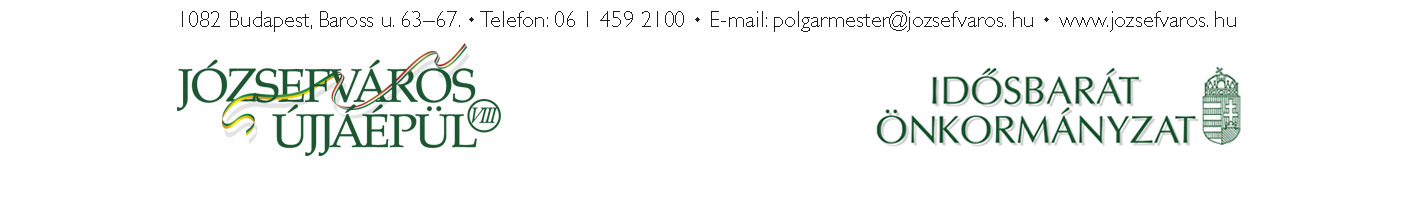 2